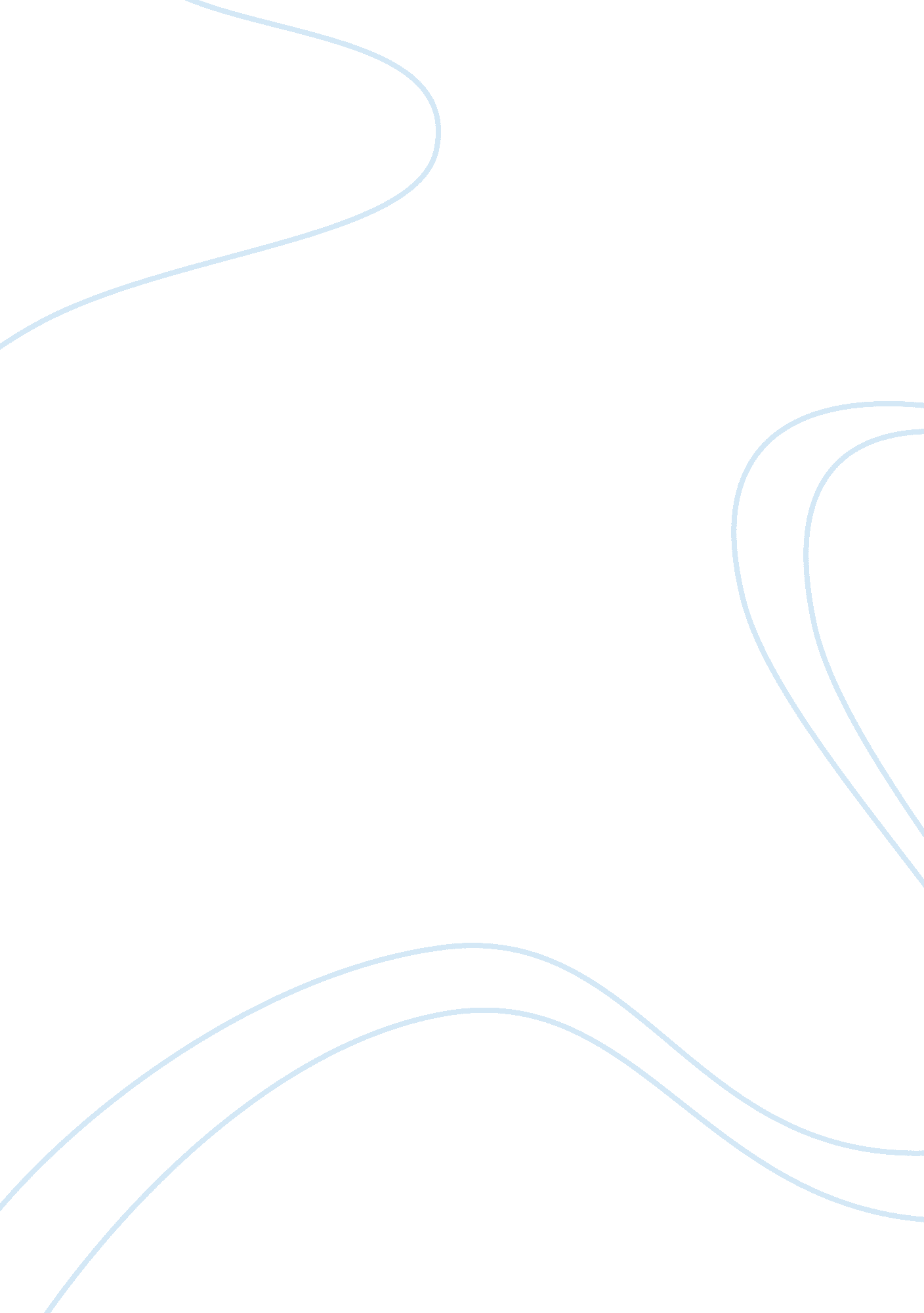 Response paperPhilosophy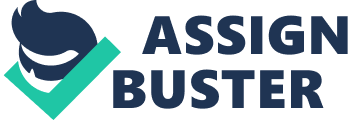 Response Paper If you believe that there is a God who is all-powerful, all-knowing, and concerned with justice and the well-being of humanity, explain how there can be so much evil and suffering in the world. Pursue as far as you can the responses and objections to ONE of the various attempts to answer the problem of evil. (A good way of doing this is to have a friend act as devil’s advocate and try to refute your efforts to defend a solution to the problem). 
There is evil in this world because God wants human beings to differentiate between the good and the bad. If this world was all about the good things, then there would be little reason to believe that human beings were anyhow required. The entire discussion would have ceased to exist and this would have meant serious problems for the debate that stems here. Since God is all-powerful, all-knowing and completely concerned with justice and the well-being of human beings, He knows for sure what men and women would ideally want within their lives and how the same should be given to them – either abundantly or in scarce capacity. The dictum that surrounds around this philosophy is one which points out the suffering and evil which has started to make waves for all the wrong reasons. Ideally this was something that should have been avoided yet the same does not happen because individuals hailing from any society of the world are bound to go wrong in their actions, behaviors and the thinking ideologies that exist within their aegis. If God created all the good things on this earth, He surely created the wrongdoings and evil as well. He knew it beforehand that man would have to choose on his own which route to adopt and which way forward is his success destined. This is in line with the understanding that God has been kind to everyone and gives His people a chance to showcase who they truly are and how they can represent their best selves to their maximum possible levels. 
My friend is acting as the devil’s advocate and is defending the notion that evil has been made present because it is an opposing force and acts parallel with God, which for me is simply an unacceptable entity. This is because I do not see any other being to be as powerful or even coming anywhere close to how God performs on a daily basis (Peterson, 1998). There could be high-tech robots in place, superficial structures and evil factories giving their best, but there cannot be another God in this world. It has to be felt in a much higher stead to make sure that evil is there of God’s own making and not because someone else wanted to have it this way. If my friend is refuting my stance, it is simply to suggest that he is in the wrong and needs to consider his case once again. I might respect his opinion but I am not bound to follow what he thinks about God and the evil forces which are spread all over the world. There has to be a semblance of truth attached with such a claim which I find fictitious and fabricated. Hence I am of the opinion that God created evil just as well as He did the good forces within this world to have a rather balancing act. It allowed the people to choose for their own selves which route they would like to have and what kind of mannerisms would be displayed by them as and when they spend their respective lives. 
Works Cited 
Peterson, Michael L. God and Evil: An Introduction to the Issues. Westview Press, 1998 